CLEAR Experiment 
Review Form
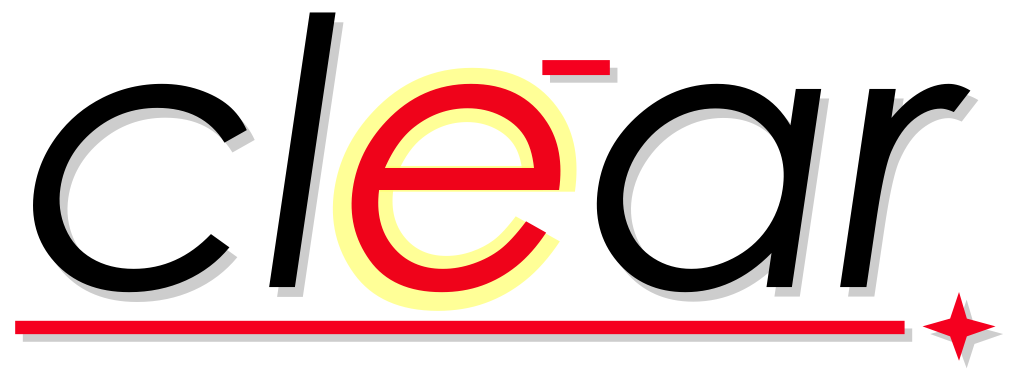 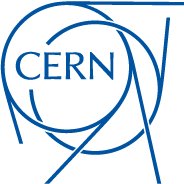 EXPERIMENTER DETAILSEXPERIMENT GOALSPlease provide a brief recap of the experimental goals in the beam time request, noting if they were achieved or not.BEAM PARAMETERSPlease provide as much detail as possible on the beam parameters requested and the beam parameters achieved.  SUMMARY OF OPERATIONGive a detailed summary of the experimental program, including the following:Summary of the installation procedure:Brief daily summary of operations:Were the stated goals achieved?Problems encountered:Potential improvements of operation:FUTURE WORK AT CLEARGive details of any future work foreseen at CLEAR, including the following as appropriate:The details of the foreseen workWhat additional requirements would be needed for this workPreliminary dates for this workPOSSIBILITY OF PUBLICATIONPrincipal Investigator: Institution: Contact Information (phone/email): Experiment Members: Collaborating Institutions: Funding Source (optional): CLEAR Operational Personnel: Date of Operation: Total Installation Time: Total Beam Time: EDMS Number for initial request: ParametersRequestedProvidedBunch charge / length: Number of bunches / time structure:    Beam energy / energy spread:Transverse Twiss parameters (β; α; ε) or beam size/shape:Critical parameters and stability requirements (e.g. orbit, beam size, charge,…):